ОБҐРУНТУВАННЯвстановлення очікуваної вартості на закупівлю Бензин автомобільний та дизельне паливо (Код ДК 021:2015: 09130000-9 Нафта і дистилянти) (Бензин автомобільний А-95 з рівнем екологічної безпеки Євро 5 - Код ДК 021:2015: 09132000-3 Бензин; Дизельне паливо з рівнем екологічної безпеки Євро 5  – Код ДК 021:2015: 09134200-9 Дизельне паливо) Ціна на Бензин автомобільний А-95 з рівнем екологічної безпеки Євро 5 та на Дизельне паливо з рівнем екологічної безпеки Євро 5 встановлена на підставі даних з сайту МІНФІН за посиланням https://index.minfin.com.ua/markets/fuel/reg/odesskaya/ - регіональні ціни на пальне по Одеській області.Середня ціна розрахована відповідно до цін станом на 01.06.2023 року, 06.06.2023 року та на 12.06.2023 року.  Таблиця №1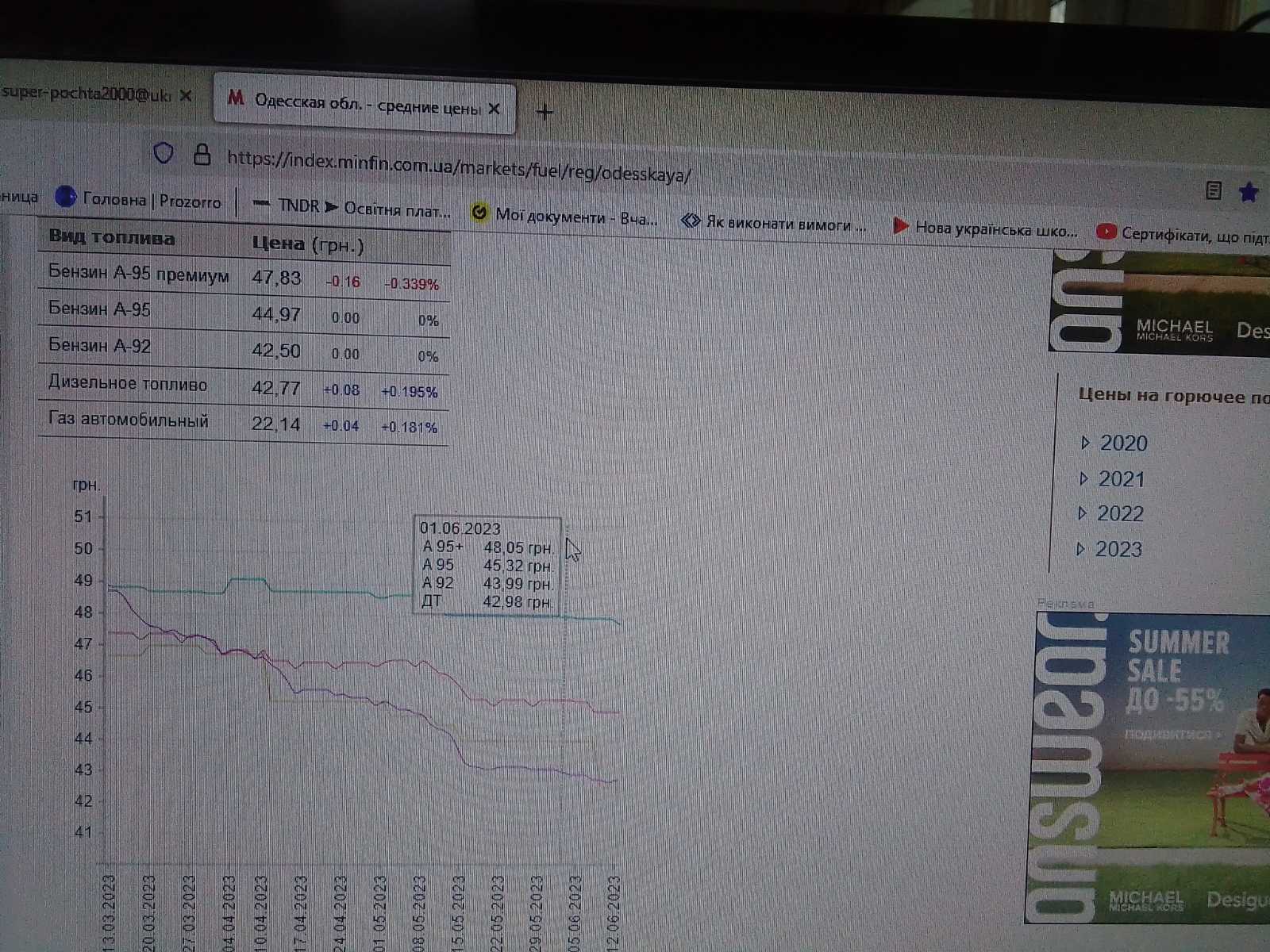 Таблиця №2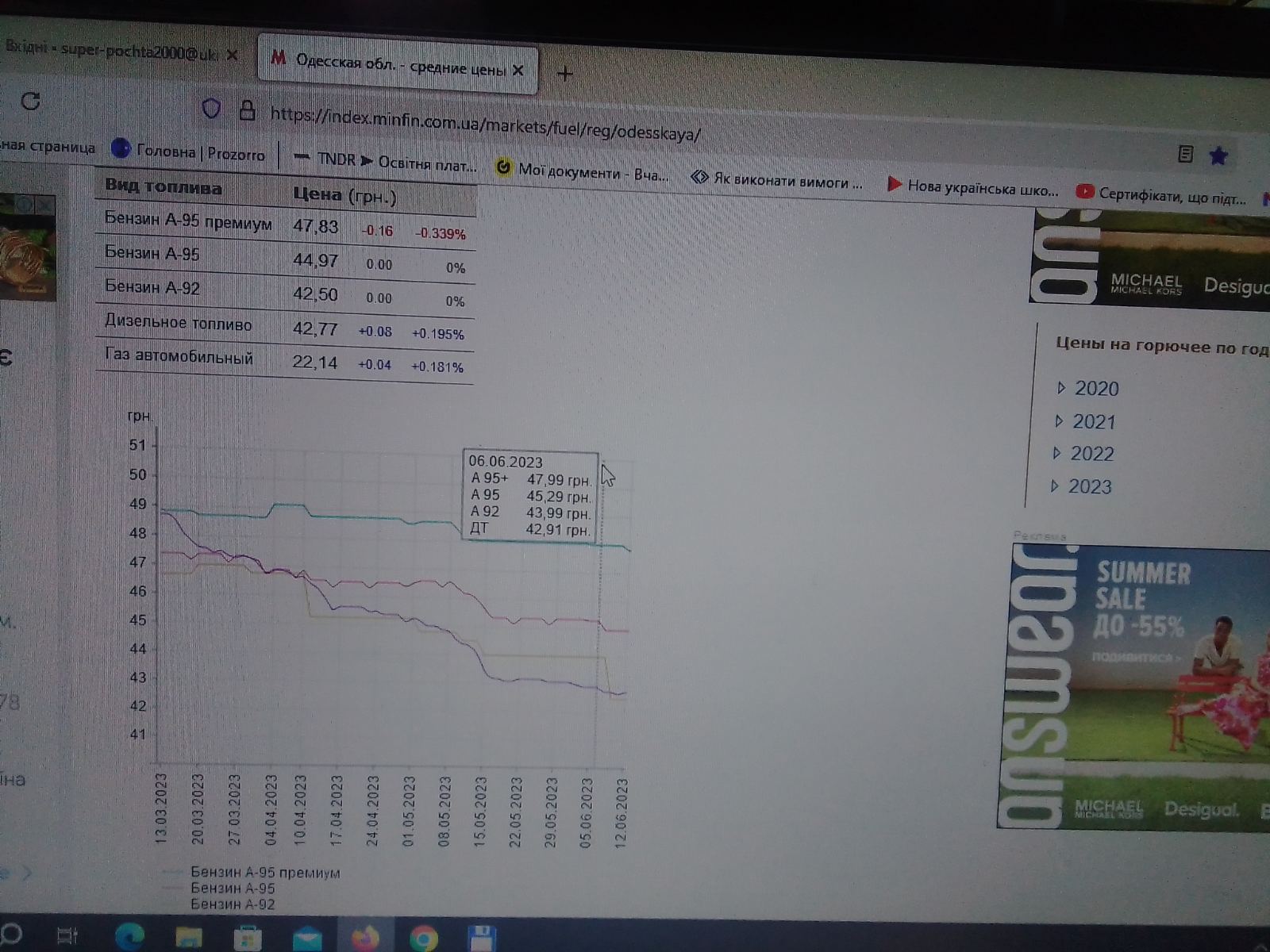 Таблиця №3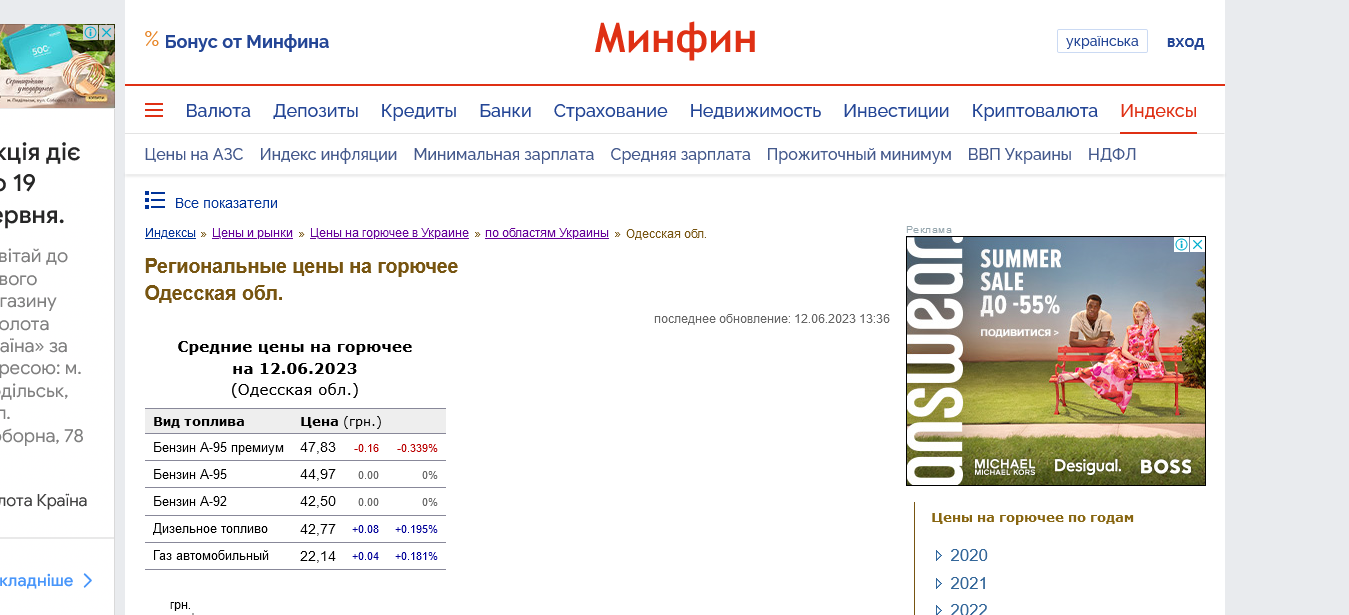 